Partial revision of the Test Guidelines for swede, RutabagaDocument prepared by an expert from the NetherlandsDisclaimer:  this document does not represent UPOV policies or guidance	The purpose of this document is to present a proposal for a partial revision of the Test Guidelines for Swede, Rutabaga (document TG/89/6 Rev.).	The Technical Working Party for Vegetables (TWV), at its fifty-seventh session, considered a proposal for a partial revision of the Test Guidelines for Swede, Rutabaga (Brassica napus L. var. napobrassica (L.) Rchb.) on the basis of documents TG/89/6 Rev. and TWV/57/16 “Partial revision of the Test Guidelines for Swede, Rutabaga” and proposed the following changes (see document TWV/57/26 “Report”, paragraph 74):Revision of characteristic 23 “Flower: production of pollen”Addition of CMS explanation to Ad. 23 “Flower: production of pollen”	The proposed new wording is presented below.  The proposed changes are presented in highlight and underline (insertion) and strikethrough (deletion) in the Annex to this document (in English only).Proposed revision of characteristic 23 “Flower: production of pollen”Proposed addition of CMS explanation to Ad. 23 “Flower: production of pollen”Ad. 23: Flower: production of pollenTo be tested in a field trial and/or in a DNA marker test.In the case of a field trial, the type of observation is VS. In the case of a DNA marker test, the type of observation is MS.Field trial:Examination should be made on fully opened flowers; tapping or shaking the flowering stem will release pollen, which, if present, can be observed on dark colored paper or card. The absence of pollen production is an indication of male sterility. The presence of pollen production is an indication of male fertility.DNA marker test If the CMS marker is present, the variety is expected to have male sterile flowers (production of pollen absent). In cases where the CMS marker is not present, the variety is expected to have male fertile flowers (production of pollen present).In case the DNA marker test result does not confirm the declaration in the TQ, a field trial should be performed to observe whether the variety has male sterile (production of pollen: absent) or male fertile flowers (production of pollen: present) due to another mechanism.[Annex follows]PROPOSED CHANGES PRESENTED IN HIGHLIGHT
(in English only)Proposed revision of characteristic 23 “Flower: production of pollen”Proposed addition of CMS explanation to Ad. 23 “Flower: production of pollen”Ad. 23: Flower: production of pollenTo be tested in a field trial and/or in a DNA marker test.In the case of a field trial, the type of observation is VS. In the case of a DNA marker test, the type of observation is MS.Field trial:Examination should be made on fully opened flowers; tapping or shaking the flowering stem will release pollen, which, if present, can be observed on dark colored paper or card. The absence of pollen production is an indication of male sterility. The presence of pollen production is an indication of male fertility.DNA marker test If the CMS marker is present, the variety is expected to have male sterile flowers (production of pollen absent). In cases where the CMS marker is not present, the variety is expected to have male fertile flowers (production of pollen present).In case the DNA marker test result does not confirm the declaration in the TQ, a field trial should be performed to observe whether the variety has male sterile (production of pollen: absent) or male fertile flowers (production of pollen: present) due to another mechanism.[End of Annex and of document]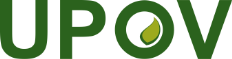 EInternational Union for the Protection of New Varieties of PlantsTechnical CommitteeFifty-Ninth SessionGeneva, October 23 and 24, 2023TC/59/23Original:  EnglishDate:  August 30, 2023Stage1)
Stade1)
Stadium1)
Estado1)
English
français
deutsch
españolExample Varieties
Exemples
Beispielssorten
Variedades ejemplo
Note/
Nota23.
(*)
(+)410-470
VS/
MSFlower: production of pollenFleur : production de pollenBlüte: Erzeugung von PollenFlor: producción de polenabsentabsentefehlendausenteTweed1presentprésentevorhandenpresenteMagres9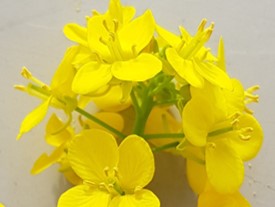 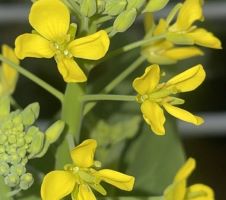 male fertile (pollen present)male sterile (pollen absent)Stage1)
Stade1)
Stadium1)
Estado1)
English
français
deutsch
españolExample Varieties
Exemples
Beispielssorten
Variedades ejemplo
Note/
Nota23.
(*)
(+)410-470
VS/
MSFlower: production of pollenFleur : production de pollenBlüte: Erzeugung von PollenFlor: producción de polenabsentabsentefehlendausenteTweed1presentprésentevorhandenpresenteMagres9male fertile (pollen present)male sterile (pollen absent)